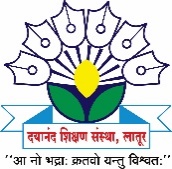 Dayanand Science CollegeINTERNAL COMPLAINTS COMMITTEE 2017-18 Activity Report The following events were organized by the Internal Complaints Committee of Dayanand Science College, Latur during 2017-18. Sr. No Activity Date Beneficiary Remark 1 Guidelines on ICC and Awareness of “Pratisad App”. 29 September 2017Girls Students and  faculty members The main objective of this workshop was to create Awareness regarding safe and healthy environment for each individual i.e.; woman and student at workplace. The chief guest of Honor was Mrs. Anita Itabone, Damini Pathak, Latur, has given the information about rules and laws regarding the safety of girls and women and Pratisad app developed by police Department of Latur. She also explained Work of Damini Pathak Latur for the safety of girls.2Self Defense Workshop For Girls23 July 2017Girls Students and  faculty membersThe main objective of this workshop was to trend the girls for their self-defense in case of any emergency. Mrs. Sunita Giri, Member of ABVP, latur. Was the trainer for the Program.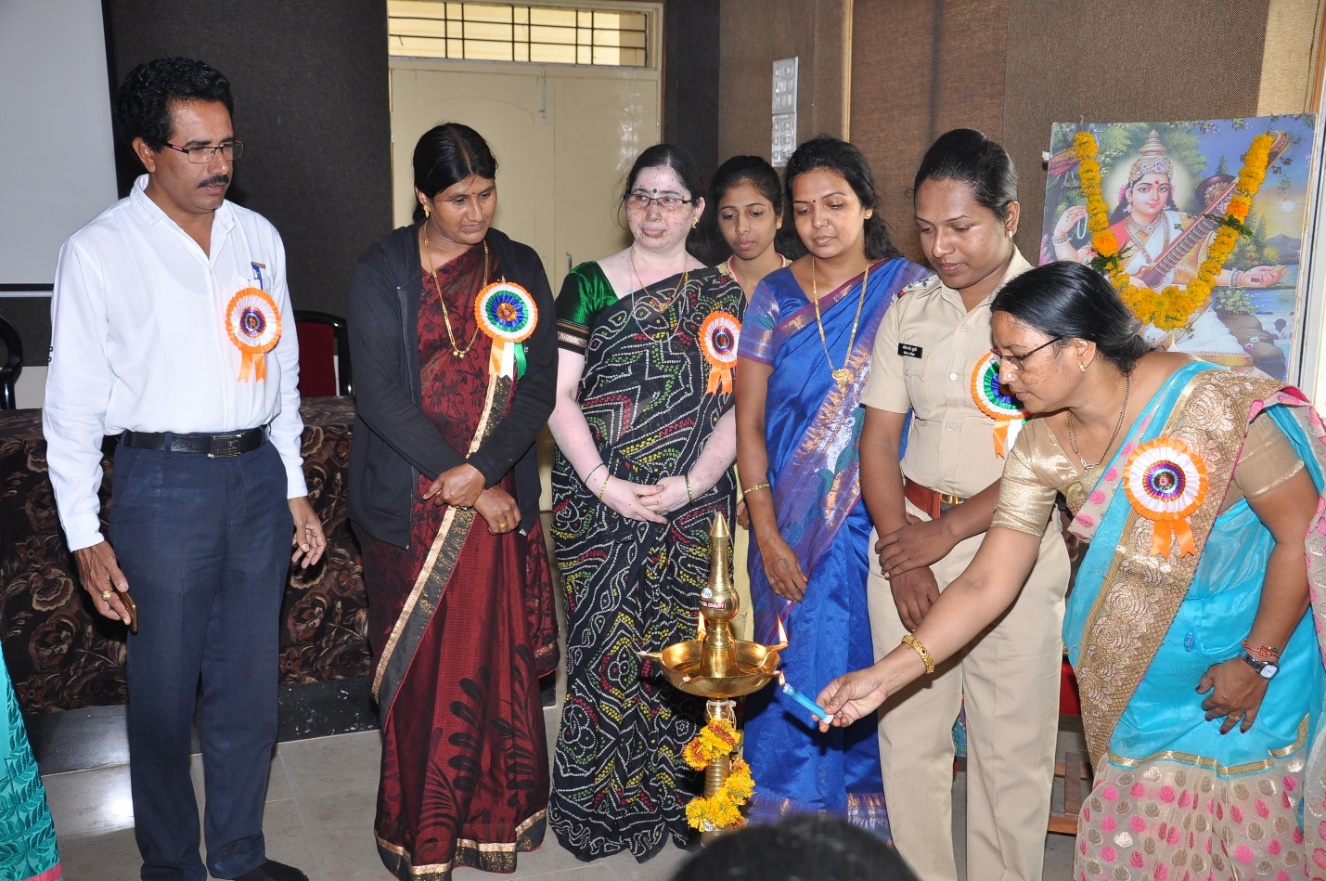 Mrs. Anita Itabone, PSI &  Incharge of Damini Pathak, Latur, Inaugurating Guidelines on ICC and Awareness of  “Pratisad App”. Programme.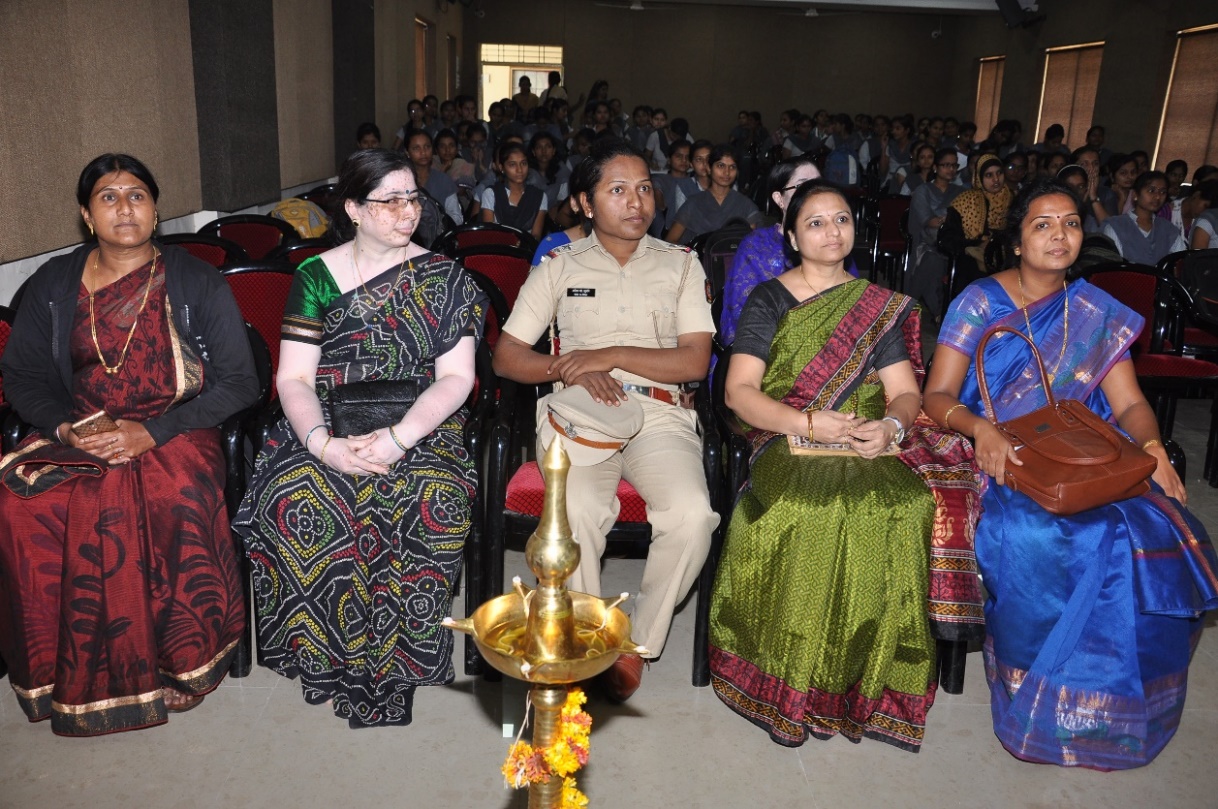 Mrs. Anita Itabone, and all Participants Watching the Film prepared by Girls Students on the occasion of Workshop for girls on “laws and orders for woman. Guidelines for laws.